ПРОЄКТ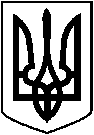  ЛЕТИЧІВСЬКА СЕЛИЩНА РАДА ЛЕТИЧІВСЬКОГО РАЙОНУ ХМЕЛЬНИЦЬКОЇ ОБЛАСТІВИКОНАВЧИЙ КОМІТЕТ   Р І Ш Е Н Н Я11 .06.2020 р.                                 Летичів                                                  №  ____ Про  внесення змін до рішення виконавчого комітету №34 від 09.04.2020 р. «Про  внесення тимчасових змін до графіку руху автобуса на міському маршруті Летичів-Щедрова-Летичів»Розглянувши клопотання ФОП О.М. Сапіташ, керуючись  п. 10 ст. 30  Закону України «Про місцеве самоврядування в Україні», ст 30 ст. 32 Закону України «Про захист населення від інфекційних хвороб», Постанови КМУ №392 від 20.05.2020 р.,  виконком селищної радиВ И Р І Ш И В:Внести зміни  до п.1 рішення виконавчого комітету від 09.04.2020 №34 додавши оборотний рейс 17.20-17.45 та викласти  рішення  у наступній редакції «Внести зміни  до графіку руху автобуса по міському маршруту «Летичів-Щедрова-Летичів» залишивши оборотні рейси 7.00-7.20, 8.00-8.20, 13.00-13.30, 16.20-16.45, 17.20-17.45»Термін дії – до закінчення карантину.Рішення набуває чинності з 15 червня 2020 року.Контроль за виконанням даного рішення покласти на першого заступника селищного голови Ліщинського О.В.Селищний голова                                        Ігор ТИСЯЧНИЙТимчасовий розклад руху міського автобусного маршруту загального користування «Летичів АС-Щедрова»*Маршрут через зупинку Термопласт виконується понеділок, вівторок, середа, четвер та п’ятниця.   У Вихідні державні, святкові дні – маршрут виконується 2 рази на день: 7.00-7.20,13.00-13.30.№ п/пНазва зупинокНазва зупинокНазва зупинокНазва зупинокНазва зупинокНазва зупинокНазва зупинокНазва зупинокНазва зупинокНазва зупинокНазва зупинокДні виконанняАвтостанціячас відправленняунівермагЛікарняЛікарняТермопласт*ресораПтахофабрикаПтахофабрикаРТПЦегельний заводЩедровачас прибуття1.7.007.027.047.047.067.087.087.107.127.16з понеділкапо п`ятницю та неділя2.8.008.028.048.048.068.088.088.108.128.16з понеділкапо п`ятницю та неділя 3.11.00Тимчасово відміненийТимчасово відміненийТимчасово відміненийТимчасово відміненийТимчасово відміненийТимчасово відміненийТимчасово відміненийТимчасово відміненийТимчасово відміненийТимчасово відміненийТимчасово відмінений4.13.0013.0213.0413.0713.0713.0913.1213.1613.20з понеділкапо п`ятницю та неділя5.16.2016.2216.2416.2916.2916.3216.3416.3616.40з понеділкапо п`ятницю6.17.2017.2217.2417.2717.2717.3017.3017.3417.3617.3817.42з понеділкапо п`ятницюЩедровачас відправленняЦегельний заводРТППтахофабрикаПтахофабрикаресораресораТермопласт*ЛікарняунівермагАвтостанціячас прибуття1.7.207.257.277.307.307.327.327.347.367.407.42з понеділкапо п`ятницю та неділя2.8.208.248.288.308.308.328.328.448.468.50з понеділкапо п`ятницю та неділя 3.11.30Тимчасово відміненийТимчасово відміненийТимчасово відміненийТимчасово відміненийТимчасово відміненийТимчасово відміненийТимчасово відміненийТимчасово відміненийТимчасово відміненийТимчасово відміненийТимчасово відмінений4.13.3013.3513.3913.4213.4213.4413.4413.4713.4913.51з понеділкапо п`ятницю та неділя5.16.4516.4716.5016.5216.5216.5416.5416.5616.5817.00з понеділкапо п`ятницю6.17.4517.4717.5017.5217.5217.5417.5417.5617.5818.00з понеділкапо п`ятницю